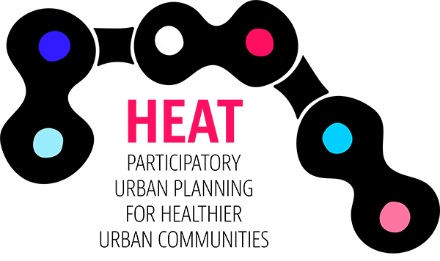 HEAT – Participatory urban planning for healthier urban communitiesProject team meeting29 August 201813:30-14:30 Finnish time, onlineParticipantsKarolina Mackiewicz, BRHCAMarja Tommola, ValoniaMikko Koskinen, ValoniaAnna Sampo, ValoniaAndra Somelar, Institute for Baltic StudiesHans Stoops, Cykelfrämjandet Mati Raamat, Tartu City GovernmentLaura Anteina, City of Jurmala MEMOHow are you?Thanks to all, who have registered for the study visit to Stockholm and apologies for the problems with the registration form. There are now 10 registrations, 6 are coming (2 Jurmala, 4 Tartu) = 16 people. 4 declared that they will come on Sunday (Karolina, Hans, Laura, Andra), 2 more from Jurmala and 4 Tartu should join, that will make 10 people for Sunday biking parade. Registration link: https://bit.ly/2NmcqQbMarja Tommola from Valonia is leaving for 3-month study break, she will be back in December. Mikko Koskinen and Anna Sampo will represent Valonia in Stockholm. Update on the activities in project locations – HEAT seminars and calculation Southwest Finland (Valonia) – the workshop about the HEAT calculation will take place only at the beginning of next year, the consultation will be welcome before proceeding with the HEAT calculation. Jurmala – the first meeting with local stakeholders took place and also the meeting about the public participation was organized. Jurmala would like to conduct the HEAT calculation in relation to the development of the public transport, also waiting for the data about the number of cyclists. Waiting for the online consultations about the HEAT. Tartu – the stakeholder group is being formed and the first meeting should take place soon. Waiting for the face-to-face consultation.Stockholm (Cykelfrämjandet) – not much happened, actions planned for the autumn. Next steps: The action T2.2 (from project timeline) “Local workshops on HEAT calculation in each city” will be further discussed at the meeting in Stockholm – what was promised in the application, the budget planned for the activities etc. The partners are encouraged to check their budget (WP T2 Involvement of other sectors). Update on the tendering procedureHeli reported about the tendering procedure. Even though the tender was sent to 3 consultants, only 1 offer was received. The University of Applied Sciences still would like to resend the tender to Nick Cavill, who did not receive the original message. According to the lawyers from the University this is OK but the partner would like to receive the approval from the Secretariat before doing this. Karolina sent the message to the contact person on Tuesday, 28.8. Heli estimated that in any case the consultation should be available for the cities in October – November. Update on the collection of the tools for participatory urban planning and next steps Maija reported about the collection of the tools. It seems that 4 tools have the potential to be further used in the project:AvaLinn (developed by the Tallinn City within the BalticUrban Lab project: https://bit.ly/2POd8Hv Tools provided by Citizens Fundation, eg. Empower Citizens with AI: https://citizens.is/ Pocket City: https://pocketcitygame.com/Place Standard: https://www.placestandard.scot/AvaLinn and Citizens.is could be potentially adjusted to the local conditions – request for information was sent to the Estonians. Marja – were the Icelandic people contacted about the Citizens.is?Next steps: Each partner checks on the apps/tools before Stockholm, how do they work, are they interested, would they like to use them in their cities, what is good about them, what is bad? The discussion about their usability for HEAT project purposes will take place in Stockholm.Karolina – confirmation of the budget for the possible IT work. Plan for Stockholm study visit and seminarHans updated the team about the plans for Stockholm: Sunday, 16.9 – there will be the biking parade in the city at 14:00. Hans is reserving the bikes for those, who will participate. Tartu team should let Hans know when do they arrive after they buy their flight tickets. Monday, 17.9 – starting at 9:00 in the Architecture Museum, seminar and workshop Tuesday, 18.9 – starting at 9:00 project team meeting.As above, 10 people (Hans included) should participate on Sunday. 16 people should participate in Monday & Tuesday. After the registrations are completed, Karolina sends the info about participants and dietary requirements to Hans. Next steps: Hans prepare the draft programme with all addresses and sends it to Karolina. Karolina prepares the draft programme for 18.9. Any other businessThe website is constructed and about to being finalized: https://www.heatproject.eu/tulossa2018Next steps: Please, have a look, comment. In Stockholm we will go through it again and decide how do we provide the content to the website. Reporting – each partner needs to open and submit (even empty or NA) report 0 in order to be able to open report 1. Deadline for period 1 report is on 15.10. Important – the guidance about the reporting can be found from the document: http://centralbaltic.eu/sites/default/files/documents/Guide_for_project_implementation%204_0_180223.pdf! Each partner organization must have the information about the HEAT project on their website. In case of BRHCA is looks like that: http://www.marebalticum.org/brehca/index.php?option=com_content&view=article&id=484&Itemid=100111This will be checked by FLC and the CB Programme with the first period reporting. 